Platba (nehodící se škrtnout):a) bankovním převodem b) v hotovosti při prezenciDotaz do diskuse (či jiné sdělení):Cíl semináře:Informovat odbornou veřejnost o aktuální pozici českého semenářství, o jeho konkurenceschopnosti, o změnách v legislativě a seznámit s vývojem v oboru a s novými poznatky výzkumu a praxe. Seminář je určen pro firmy a zemědělskou praxi, zabývající se množením, úpravou a prodejem osiv, pro pěstitele produkující vlastní osivo a sadbu, pro pracovníky semenářské kontroly a výzkumu, pro školy a poradenský servis.Časový program semináře Návrh tematických okruhů  semináře:Semenářská a šlechtitelská legislativaSituace v semenářsko-šlechtitelském sektoru v Evropě a ČR. Ing. J. Prášil, ČMŠSANagoyjský protokol v národní legislativě (metodika pro uživatele)., Mgr. E. Rolfová, MŽPOmezení účinných látek na ochranu rostlin využívaných k úpravám osiv, Ing. P. Minář, Ph.D., ÚKZUZRostlinolékařské pasy z pohledu obchodu s osivy, ÚKZUZKvalita osiv a sadbyŠlechtění na odolnost vůči abiotickým stresorům (sucho stále trvá)? Ing. I. Bížová, SelgenTestování vitality jako řešení zlepšení odolnosti porostů vůči suchu. Ing. K. Pazderů, Ph.D., ČZUVýsledky víceletých pokusů s vitalitou osiv řepky, ječmene a máku. Ing. H. Honsová, Ph.D., ČZUVýsledky víceletých pokusů s vitalitou osiv sóji. Ing. P. Procházka, Ph.D., ČZUd i s k u s e Šlechtitelský a semenářský výzkum pro praxiThe impact of selected growth stimulants on the yielding and quality of common wheat (Triticum aestivum L.) prof. M. Kozak, WroclawVliv obalování osiva na klíčivost a polní vzcházivost u vybraných druhů trav a jetelovin. Mgr. T. Vymyslický, Ph.D, ZV TroubskoVliv huminových kyselin a fulvo kyselin na počáteční růst konopí setého. RNDr. B. Šerá, Ph.D., UK, BratislavaA další:Polní plodinyZelenina a květiny Zdravotní stav a ošetření osivBramboryChmeld i s k u s e po každém blokuVšechny příspěvky budou zveřejněny ve sborníku, který bude účastníkům semináře k dispozici při jeho zahájení.Sborník je citován na Web of Science.Organizační pokyny a informace1. Seminář se koná ve čtvrtek 7. 2. 2019 v Kongresovém centru ČZU Praha 6 – Suchdol (budova SIC). Prezence účastníků od 8:00 hod., zahájení semináře v 9:00 hod.2. Doprava:Konečná stanice metra trasy A (Dejvická), dále bus č. 107 a 147 (směr Suchdol), zastávka Zemědělská univerzita. Autem ve směru z jihu obchvatem směr letiště Ruzyně a dále přes Horoměřice dále pokračovat na Suchdol (silnice od Kralup nad Vltavou). Auta lze odstavit v areálu ČZU u kongresového centra.3. Na semináři počítáme s Vaší diskusí. Dotazy je možno zaslat předem na zadní straně „Závazné přihlášky“.4. Závaznou přihlášku na seminář zašlete (prosíme pokud možno obratem) na E-mail hana.honsova@post.cznebo na adresu:Ing. Kateřina Pazderů, Ph.D.Katedra rostlinné výrobyČeská zemědělská univerzita v Praze165 21 Praha 6 – Suchdol5. Skladba účastnického poplatku:Poznámka: Členové ČMŠSA mají nárok na snížené vložné při platbě bankovním převodem! (Z technických důvodů nelze slevu realizovat při přímé platbě u prezence.) Volné výtisky sborníku budou k dispozici dalším zájemcům v ceně 200,- Kč. 6. Operativní spojení:Odborní garantiIng. K. Pazderů, Ph.D. tel.607933483, E:pazderu@af.czu.czČeská zemědělská univerzita, 165 21 Praha 6 - Suchdol,Ing. V. Horká,tel: 731615772, E: cmssa@login.czČeskomoravská šlechtitelská a semenářská asociace,
Zelený pruh 99, 140 00 Praha 4Organizační garantIng. H. Honsová, Ph.D., E-mail: hana.honsova@post.czČeská zemědělská univerzita v Praze, Fakulta agrobiologie, potravinových a přírodních zdrojů,ve spolupráci sČeskomoravskou šlechtitelskou a semenářskou asociací a Zemědělskou společností na ČZUsi Vás dovolují pozvat na 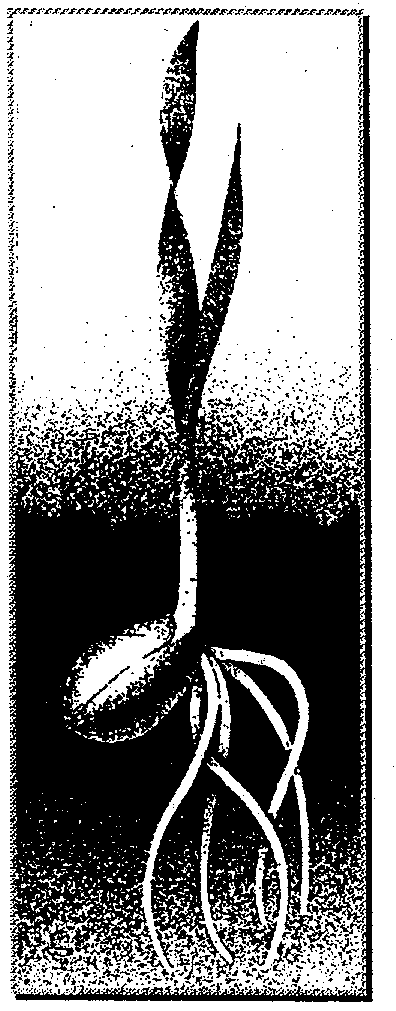 AGRICULTURA - SCIENTIA -PROSPERITASOSIVO a SADBAXIV. národní odborný a vědecký seminář čtvrtek 7. února 2019kongresové centrum ČZUv Praze 6 – SuchdolePřihláška k účasti na seminářiOSIVO a  SADBA XIV.konaném dne 7. 2. 2019 od  9.00 hod.v kongresovém centru ČZU, Praha 6 - SuchdolJméno, příjmení, titul                            Mám zájem o                                                                Stravování                                                                  Ano ………………………………………………Ne 1.     2.     3.     4.     5.     Adresa (zaměstnavatel):   Potvrzujeme, že jsme dne      uhradili z našeho účtu číslo      účastnický poplatek ve výši       Kč na účet Zemědělské společnosti, pobočka BIO, na ČZU v Praze, IČO 71737570, číslo účtu 2531493309/0800, variabilní symbol 702, Česká spořitelna, IBAN: CZ17 0800 0000 0025 3149 3309BIC: GIBACZPX	                ..............................................................     podpis (razítko vysílající organizace)Prezence  8:00 -  9:00 Zahájení  9:00 -  9:20 Referáty I. tematického okruhu a diskuse   9:20 - 11:00Přestávka - občerstvení11:00 - 11:20Referáty II. a III. tematického okruhu a diskuse 11:20 - 13:30 Závěr 13:30 – 13:40Oběd13:40 - 14:00Vložné, sborník, oběd 1000 Kččlenové ČMŠSA850 Kčsamostatné vložné (bez sborníku a oběda)800 Kč